Thorpe St Andrew Town Council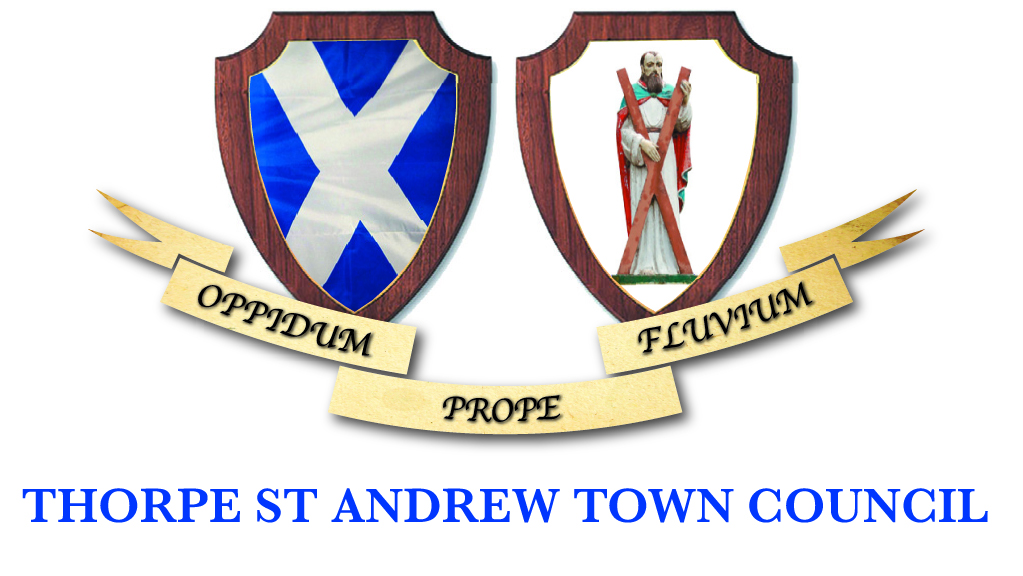 Town Council : 5th August 2019Commercial mooring at River GreenAgenda Item: 44Reason for this ReportThis report outlines a proposal lease quayheading to Thorpe Island Boats.BackgroundMark Harrison, owner of Thorpe Island Canoes, contacted the Town Council when he first purchased the boat sheds opposite the Rushcutters on Thorpe Island. An experienced craftsman, Mark has developed a business based around hiring commercial and handmade canoes from the Island.  ResultAs the canoe business has grown, it has been identified that the Thorpe Island location of the business is beneficial for some elements of the work but creates some difficulties for access. In order to secure an area on River Green, both for personal and business access, Mark has approached the Council to rent a 15ft space at River Green located to the right of Bishy Barney Boats. River Green would only be a meeting point, with no boats stored overnight. It is likely that specific boats will be bought over for each hire where needed. The quayheading would be located next to the safety ladders to improve access to the canoes. From the outset of the business, Mark has been keen to work with both the Town Council and Broads Authority to ensure it meets the needs of the community, as well as himself as a viable business venture. Like Bishy Barney Boats, Thorpe Island Boats is a new start-up and so would benefit from similar terms to those offered to Bishy Barney Boats (the Bishy Barney Lease terms will be presented at the meeting). AdviceThe Town Council has been keen to support start-up businesses and make use of the River Green quayheading. Subject to agreeing terms and fees for hiring the space, it is advised to support the proposal from Thorpe Island Boats.Legal ImplicationsAll decisions and actions taken by or on behalf of Thorpe St Andrew Town Council must (1) be within the local powers of the Authority; (2) comply with any procedural requirement imposed by law; (3) be within the powers of the body or person exercising powers on behalf of the Authority; (4) be undertaken in accordance with the Authority procedural rules inc. Standing Orders and Financial Regulations; (5) be fully and properly informed; (6) be properly motivated; (7) be taken with regard to the fiduciary duty of the Authority to its residents; and (8) be reasonable and proper.Financial ImplicationsThere are financial implications arising from this report.